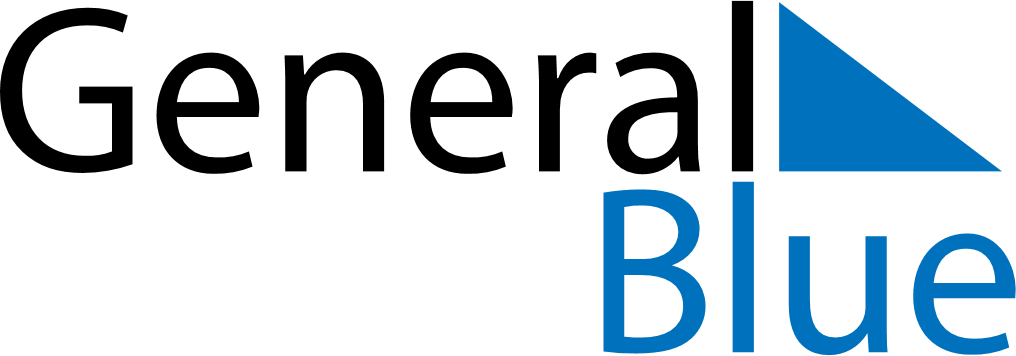 July 2030July 2030July 2030ZambiaZambiaSundayMondayTuesdayWednesdayThursdayFridaySaturday123456Heroes’ DayUnity Day78910111213141516171819202122232425262728293031